For best results, REPLACE the information provided below with your information, using the style modeled. Delete the word “grade” and use the ordinal form: 2nd, 7th, 10th; for kindergarten use: KdgUse 1” x 4” labels (Avery 5161) which should be ordered through your school’s Staples Advantage account or by calling the :365-6014  x 1108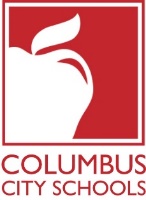 STUDENT NAME ALL CAPS       gradeSchool Upper and Lower case                                      Media upper and lower caseArt Teacher: Ms. Mrs. Mr. LastnameLATOYA JOHNSON                       6thWoodcrest Watercolor and Collage                                   Art Teacher: Mrs. MurraySTUDENT NAME ALL CAPS       gradeSchool Upper and Lower case                                      Media upper and lower caseArt Teacher: Ms. Mrs. Mr. LastnameLATOYA JOHNSON                       6thWoodcrest Watercolor and Collage                                   Art Teacher: Mrs. MurraySTUDENT NAME ALL CAPS       gradeSchool Upper and Lower case                                      Media upper and lower caseArt Teacher: Ms. Mrs. Mr. LastnameLATOYA JOHNSON                       6thWoodcrest Watercolor and Collage                                   Art Teacher: Mrs. MurraySTUDENT NAME ALL CAPS       gradeSchool Upper and Lower case                                      Media upper and lower caseArt Teacher: Ms. Mrs. Mr. LastnameLATOYA JOHNSON                       6thWoodcrest Watercolor and Collage                                   Art Teacher: Mrs. MurraySTUDENT NAME ALL CAPS       gradeSchool Upper and Lower case                                      Media upper and lower caseArt Teacher: Ms. Mrs. Mr. LastnameLATOYA JOHNSON                       6thWoodcrest Watercolor and Collage                                   Art Teacher: Mrs. MurraySTUDENT NAME ALL CAPS       gradeSchool Upper and Lower case                                      Media upper and lower caseArt Teacher: Ms. Mrs. Mr. LastnameLATOYA JOHNSON                       6thWoodcrest Watercolor and Collage                                   Art Teacher: Mrs. MurraySTUDENT NAME ALL CAPS       gradeSchool Upper and Lower case                                      Media upper and lower caseArt Teacher: Ms. Mrs. Mr. LastnameLATOYA JOHNSON                       6thWoodcrest Watercolor and Collage                                   Art Teacher: Mrs. MurraySTUDENT NAME ALL CAPS       gradeSchool Upper and Lower case                                      Media upper and lower caseArt Teacher: Ms. Mrs. Mr. LastnameLATOYA JOHNSON                       6thWoodcrest Watercolor and Collage                                   Art Teacher: Mrs. MurraySTUDENT NAME ALL CAPS       gradeSchool Upper and Lower case                                      Media upper and lower caseArt Teacher: Ms. Mrs. Mr. LastnameLATOYA JOHNSON                       6thWoodcrest Watercolor and Collage                                   Art Teacher: Mrs. Murray